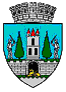 ROMÂNIAJUDEŢUL SATU MARECONSILIUL LOCAL AL MUNICIPIULUI SATU MARE   Nr. 63653/16.12.2021                                                                                             PROIECT                                HOTĂRÂREA NR. ............................pentru modificarea anexei 1 la HCL nr. 228/28.09.2017 privind aprobarea contractului de comodat încheiat între Municipiul Satu Mareşi S. C. Hercules S.A.  Consiliul local al Municipiului Satu Mare întrunit în ședința ordinară din data  de  23.12.2021,Analizând:-  proiectul de hotărâre înregistrat sub nr. ....................., - referatul de aprobare al inițiatorului înregistrat  sub  nr. 63654/16.12.2021,- raportul de specialitate al Serviciului Patrimoniu Concesionări Închirieri și al Direcției economice înregistrat sub nr. 63655/16.12.2021,  - raportul Serviciului Juridic înregistrat sub nr. 63889/17.12.2021,  - Procesul verbal de negociere nr. 63072/15.12.2021,- avizele comisiilor de specialitate ale Consiliului Local Satu Mare,Luând în considerare prevederile:-Hotărârii Consiliului Local Satu Mare nr. 228/28.09.2017 privind aprobarea contractului de comodat încheiat între Municipiul Satu Mare şi S. C. Hercules S.A.- art. 2146 şi următoarele  din Codul civil,- Legii privind normele de tehnică legislativă pentru elaborarea actelor normative                       nr. 24/2000, republicată, cu modificările şi completările ulterioare,          În temeiul prevederilor art. 129 alin. (2) lit. d) și alin. (7)  lit. s), ale  art. 139 alin. (3) lit f, ale art. 196 alin. (1) lit. a) din OUG nr. 57/2019 privind Codul administrativ,     Consiliul Local al Municipiului Satu Mare adoptă următoarea: H O T Ă R Â R E :	        Art.1. Se aprobă modificarea art. 6.1. lit. a)  din Contractul de comodat aprobat prin  228/28.09.2017, care va avea următorul conținut:        6.1 Alte cheltuielia)”Cheltuieli pentru spațiile comune” care sunt în valoare de 5 euro/mp/lună  +tva, calculate pentru suprafața spaţiului preluat în comodat, aceste cheltuieli includ întreținere scări rulante, întreținere lifturi, consum apă, gunoi menajer, întreținere toalete, întreținere instalalații alarmare, întreținere instalații prevenire incendii .         Art. 2. Cu ducerea la îndeplinire a prezentei se încredințează Viceprimarul municipiului Satu Mare , domnul Stan Gheorghe prin Serviciul Patrimoniu Concesionări Închirieri din cadrul Aparatului de specialitate al Primarului Municipiului Satu Mare.       Art.3. Prezenta hotărâre se comunică, prin intermediul secretarului general, în termenul prevăzut de lege, Primaru lui municipiului Satu Mare, Instituţiei Prefectului - Judeţul Satu Mare, Serviciului Patrimoniu Concesionări Închirieri.Inițiator proiectViceprimarStan Gheorghe                                              	                       Avizat,                                                                             Secretar general                                                                                                                                                                               Mihaela Maria RacolțaFaur Mihaela/2ex